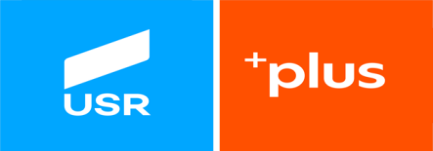 C Ă T R E INSTITUȚIA PREFECTULUI JUDEȚULUI  A R A D,  Domnule Prefect, Grupul consilierilor locali USR din Consiliul Local al municipiului Arad, CURCANU Dorian-Florin, cu domiciliul în Arad, str. Pionerilor, bl.77, sc. C, ap.1, CNP 1890902203827, CI seria AR, nr. 834299; SĂBĂU Daniela-Arieta, cu domiciliul în Arad, bd. Revoluției nr. 60, ap. 10, CNP 2630413010050, CI seria AR, nr. 901467; VLAD Codrin-Dacian, cu domiciliul în Arad, str. E. Gojdu, nr.4, ap. 6, CNP 1860614020072, CI seria AR, nr. 633651; COSTEA Ioan-Cătălin, cu domiciliul în Arad, str. Ilie Măduța, bl. 321, sc. A, ap.6, CNP 1871216020072, CI seria AR, nr. 597077; MAYER Siegfried-Emeric, cu domiciliul în Arad, str. L. Rebreanu, nr.54, CNP 1640509020033, CI seria AR, nr. 742798, STANA Florin -Sebastian, cu domiciliul în Arad, str. V. Moga, nr. 19A, CNP 1760216020069, CI seria AR, nr. 849983; CHIFA Ioan, cu domiciliul în Arad, str. Griviței, nr. 94, CNP 1681107020020, CI seria AR, nr. 701155, în calitate de inițiatori ai proiectului de hotărâre înregistrat la secretariatul unității administrativ teritoriale sub nr. 97111 din 23 Dec. 2021, cu privire la aprobarea plângerii formulate împotriva documentației de urbanism Plan Urbanistic Zonal (PUZ) și Regulamentul Local de Urbanism (RLU): ”Zonă condominii 4 apartamente și locuință individuală” generat de imobilele identificate prin C.F. nr. 331778-Arad, C.F. nr. 331779Arad, C.F. nr. 331780 Arad, C.F. nr.331781 Arad, amplasament: str. Măcieșului nr.10-16, municipiul Arad, Județul Arad., prin prezenta   	 	 	 	 	SESIZĂM  Neîndeplinirea de către Secretarul General al Municipiului Arad a obligațiilor prevăzute de art. 136 alin. 9 din Codul Administrativ ,,Secretarul general al unităţii/subdiviziunii administrativ- teritoriale asigură îndeplinirea condiţiilor de la alin. (8) şi aduce la cunoştinţa consiliului local cazul neîndeplinirii acestora înainte de adoptarea ordinii de zi” referitor la asigurarea îndeplinirii condițiilor prevăzute la art. 136 alin. 8 -  ,,Fiecare proiect de hotărâre înscris pe ordinea de zi a şedinţei consiliului local este supus dezbaterii numai dacă este însoţit de: a) referatul de aprobare, ca instrument de prezentare şi motivare, semnat de iniţiator; b) rapoartele compartimentelor de resort din cadrul aparatului de specialitate al primarului ;c) avizele cu caracter consultativ ale comisiilor de specialitate ale consiliului local; d) alte documente prevăzute de legislaţia specială.”- din același cod.  Totodată sesizăm nerespectarea de către serviciile de specialitate a prevederilor art. 136 alin. 10 Cod Administrativ - ,,Rapoartele şi avizele prevăzute la alin. (8) trebuie întocmite în termenul prevăzut la alin. (5), dar nu mai târziu de 30 de zile de la înregistrarea proiectelor de hotărâre propuse pentru a fi înscrise pe proiectul ordinii de zi a şedinţelor ordinare ale consiliului local, respectiv în termen de cel mult 3 zile de la înregistrarea proiectelor de hotărâre propuse a fi înscrise pe proiectul ordinii de zi a şedinţelor extraordinare. În situaţia şedinţelor extraordinare convocate de îndată, rapoartele compartimentelor de specialitate se întocmesc în procedură de urgenţă, cel târziu odată cu Pagina 1 din 2 proiectul hotărârii.” – referitoare la termenele și avizele prevăzute de aliniatele 5   - ”Odată cu transmiterea proiectelor de hotărâri se comunică şi data de depunere a rapoartelor şi a avizelor, avându-se grijă ca rapoartele compartimentelor de resort să poată fi transmise şi comisiilor de specialitate înainte de pronunţarea acestora.” și 8 ale art. 136.  În fapt:  În data de 23.12.2021 consilierii locali USR PLUS Arad au înregistrat Proiectul de Hotărâre cu nr. de de inregistrare: 97111 din 23 Dec. 2021, cu privire la aprobarea plângerii formulate împotriva documentației de urbanism Plan Urbanistic Zonal (PUZ) și Regulamentul Local de Urbanism (RLU): ”Zonă condominii 4 apartamente și locuință individuală” generat de imobilele identificate prin C.F. nr. 331778-Arad, C.F. nr. 331779-Arad, C.F. nr. 331780 Arad, C.F. nr.331781 Arad, amplasament: str. Măcieșului nr.10-16, municipiul Arad, Județul Arad. Cu toate acestea, până în momentul de față consilierii locali nu au primit raportul de specialitate, iar proiectul de hotărâre nu a fost supus la vot, deși au trecut aproximativ 3 luni de zile.  Având în vedere cele prezentate, prevederile Codului administrativ și a Regulamentului Consiliului Local Municipal Arad aprobat prin HCL 216/2016, pentru buna desfășurarea a procesului legislativ local și pentru evitarea apelării la instanțele de judecată, solicităm luarea măsurilor ce se impun. Arad,  Grupul consilierilor locali USR din Consiliul Local al municipiului Arad: CURCANU Dorian-Florin SĂBĂU Daniela-Arieta VLAD Codrin-Dacian COSTEA Ioan-Cătălin MAYER Siegfried-Emeric STANA Florin -Sebastian CHIFA Ioan Pagina 2 din 2 